SENIOR CITIZENS SPECIAL….AND THOSE WITH A SMALLER APPETITE   B                                                                                                                                                                                                      SERVED MONDAY TO SATURDAY 12 – 6PM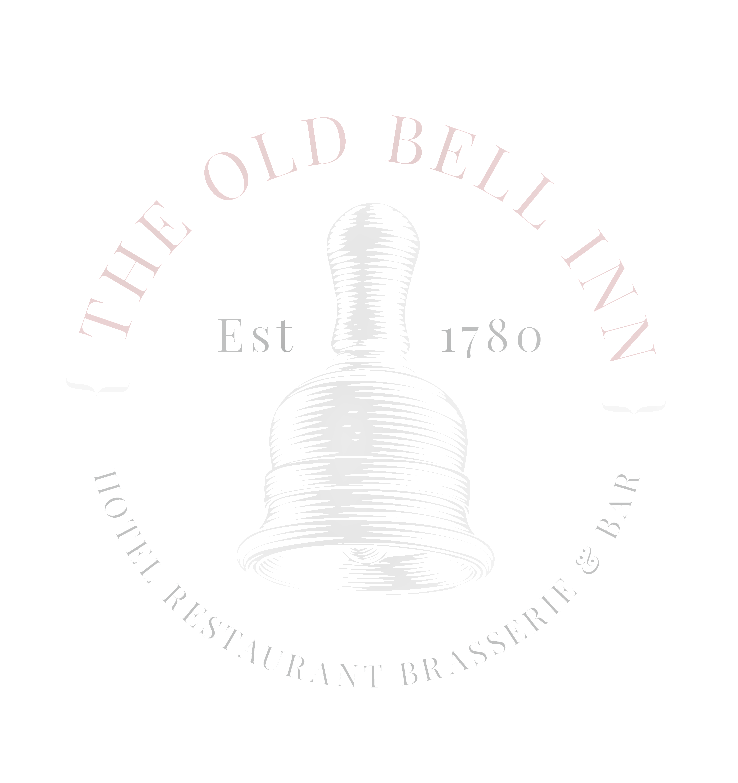 STARTERSSOUP OF THE DAY (V)LOCAL BAKED BREADPRAWN COCKTAILGIN MARIE ROSE, TOMATO SALSA, BABY GEM (£1 SUPPLEMENT)CREAMY GARLIC MUSHROOMS (VEGAN OPTION AVAILABLE) (V)TOASTED CIABATTAHOMEMADE CHICKEN LIVER PARFAITFRUIT CHUTNEY, TOASTED CIABATTA, DRESSED LEAVESSWEET POTATO AND JACKFRUIT CROQUETTE (VE)SERVED WITH BBQ SAUCE AND DRESSED MIXED SALADMAINSSTEAMED BEEF RAG PUDDINGHAND CUT CHIPS, GRAVY, MUSHY PEASBEER BATTERED HADDOCKHAND CUT CHIPS, TARTAR SAUCE, MUSHY PEAS (£1.50 SUPPLEMENT)WHITBY WHOLETAIL BREADED SCAMPIHAND CUT CHIPS, GARDEN PEAS, HOMEMADE CHUNKY TARTAR SAUCEOLD BELL INN CLASSIC FISH PIEMIXED SALADPORK LOIN CHOPCRUSHED NEW POTATOES, CIDER CREAM SAUCE, MIXED GREENS (£1 SUPPLEMENT)WILD MUSHROOM RAVIOLISAUTEED MUSHROOMS, LEEKS, SPINACH, BLUE CHEESE CREAM SAUCE (V)NO BULL COTTAGE PIE (V) (VE)SEASONAL VEGETABLES, VEGAN GRAVY PAN FRIED LAMBS LIVERCREAMED POTATOES, BUTTERED CABBAGE, ONION GRAVY(ADD BACON FOR 50P)DESSERTSORANGE AND PASSIONFRUIT CHEESECAKEORANGE SEGMENTS, PASSIONFRUIT CURDOLD BELL INN CLASSIC STICKY TOFFEE PUDDINGTOFFEE SAUCE, SERVED WITH CUSTARD OR ICE CREAMSELECTION OF ICE CREAMSSERVED WITH BRANDY SNAP BASKET AND SHORTBREAD CRUMBCHOCOLATE FILLED PROFITEROLESSALTED CARAMEL SAUCE, CHANTILLY CREAMPUMPKIN PIE PARFAIT (VE)TOASTED PECAN NUTS, PUMPKIN PARFAIT TOPPED WITH COCNUT WHIPPED CREAM2 COURSES FOR £10.95 OR 3 COURSES £13.95